  ҠАРАР			                   №28                       ПОСТАНОВЛЕНИЕ «12» май  2022 й.               	                                       «12» мая 2022 г.О проведении аукциона по продаже права на заключение договора аренды земельного участка находящегося в собственности сельскогопоселения Сергиопольский сельсовет муниципального района Давлекановский район Республики БашкортостанВ соответствии со статьей 39.11, статьей 39.12 Земельного кодекса Российской Федерации от 25.10.2001 г. № 136-ФЗ,                                                  п о с т а н о в л я ю:      1. Объявить проведение аукциона по продаже права на заключение договора аренды земельного участка с правом возведения капитальных строений:           Лот №1. Право на заключение договора аренды земельного участка:местоположение: Российская Федерация, Республика Башкортостан, Давлекановский муниципальный район, с/c Сергиопольский;площадь: 688825 кв.м.;кадастровый номер: 02:20:010701:6;сведения о правах: собственность сельского поселения Сергиопольский сельсовет муниципального района Давлекановский район Республики Башкортостан;разрешенное использование: для сельскохозяйственного производства;категория земель: земли сельскохозяйственного назначения;начальный размер годовой арендной платы: 41 846 (сорок одна тысяча восемьсот сорок шесть) рублей 11 копеек;шаг аукциона: 1 255 (одна тысяча двести пятьдесят пять) рублей  38 копеек – 3% от начального размера годовой арендной платы земельного участка;сумма задатка: 41 846 (сорок одна тысяча восемьсот сорок шесть) рублей 11 копеек – 100% от начального размера годовой арендной платы земельного участка. Согласно градостроительным регламентам предельные допустимые минимальные и максимальные размеры земельных участков для территориальной зоны Сх не регламентированы.Срок аренды земельного участка: 5 лет. 2. Утвердить текст информационного извещения о проведении аукциона.  3. Определить организатором аукциона администрацию сельского поселения Сергиопольский сельсовет муниципального района Давлекановский район Республики Башкортостан.  4. Организатору аукциона организовать информационное обеспечение аукциона по продаже права на заключение догов оров аренды земельных участков в соответствии с действующим законодательством. 5. Контроль за выполнением настоящего постановления оставляю за собой.ВрИО главы администрации                                                   Н.Н. СкрипченкоЛИСТ СОГЛАСОВАНИЯПроекта постановления администрации сельского поселения Сергиопольский сельсовет муниципального района Давлекановский районРеспублики Башкортостан «О проведении аукциона по продаже права на заключение договора аренды земельного участка      находящегося в собственности сельского поселения Сергиопольский сельсовет муниципального района Давлекановский район Республики Башкортостан»Проект представляет: Сектор земельных и имущественных отношений администрации муниципального района Давлекановский район  Республики БашкортостанПроект согласовали:Исполнитель проекта заведующий сектором земельных и имущественных отношений администрации 
муниципального района Давлекановский район Республики Башкортостан Бикташева Д.Р.  ____________________   «_____»_____________________2022 г.                                                                                                                                                                 (подпись)            (дата изготовления проекта документа)Башҡортостан Республикаhы Дәүләкән районы муниципаль районының Сергиополь ауыл Советы ауыл биләмәhе хакимиәте453406, Дәүләкән районы, Сергиополь ауылы, Үҙәк урам, 1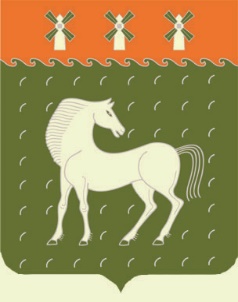 Администрация сельского поселения  Сергиопольский сельсовет муниципального района Давлекановский районРеспублики Башкортостан453406, Давлекановский район, д. Сергиополь, ул. Центральная, 1Фамилия и инициалыМесто работы, должностьДата поступления проекта на согласованиеПодпись и дата согласованияПримечанияАртемьева О.Е..заместитель главы администрации по экономическим вопросам и предпринимательствуадминистрации муниципального района Давлекановский район Республики Башкортостан  Бикташева Д.Р.заведующий сектором земельных и имущественных отношений администрации муниципального района Давлекановский район Республики Башкортостан  Иные лица, чьи вопросы затрагиваются в проекте постановленияУправляющий делами____________ «__»____________2022 г.      ______ «___»__________2022 г.                                                     (дата поступления проекта на согласование)(подпись, дата согласования)